Sample Course Outline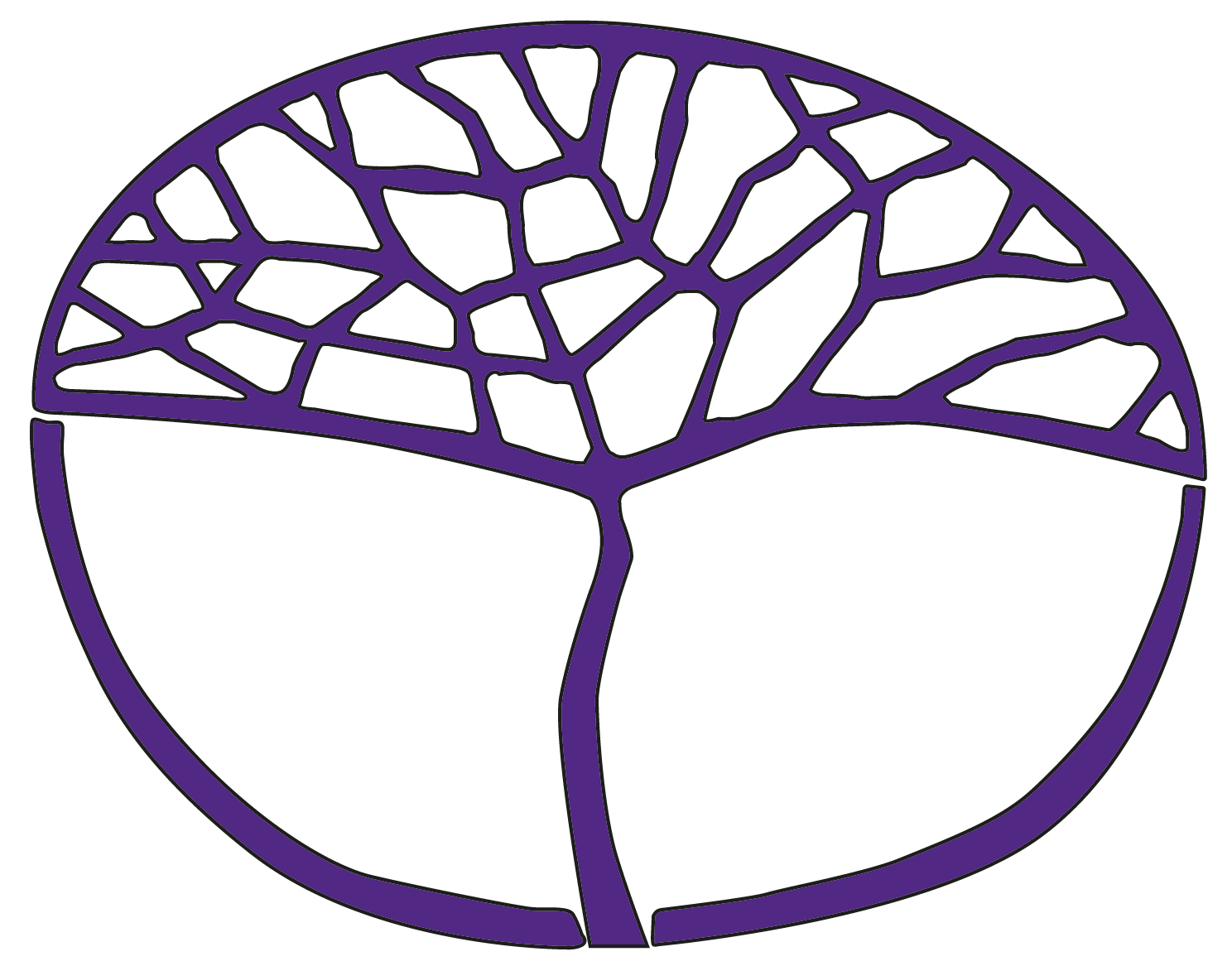 EconomicsGeneral Year 12Copyright© School Curriculum and Standards Authority, 2015This document – apart from any third party copyright material contained in it – may be freely copied, or communicated on an intranet, for non-commercial purposes in educational institutions, provided that the School Curriculum and Standards Authority is acknowledged as the copyright owner, and that the Authority’s moral rights are not infringed.Copying or communication for any other purpose can be done only within the terms of the Copyright Act 1968 or with prior written permission of the School Curriculum and Standards Authority. Copying or communication of any third party copyright material can be done only within the terms of the Copyright Act 1968 or with permission of the copyright owners.Any content in this document that has been derived from the Australian Curriculum may be used under the terms of the Creative Commons Attribution-NonCommercial 3.0 Australia licenceDisclaimerAny resources such as texts, websites and so on that may be referred to in this document are provided as examples of resources that teachers can use to support their learning programs. Their inclusion does not imply that they are mandatory or that they are the only resources relevant to the course.Sample course outlineEconomics – General Year 12Semester 1 – Unit 3 – MicroeconomicsSemester 2 – Unit 4 – Macroeconomics WeekKey teaching points1Introduction to marketsThe functions of an economic systemThe characteristics of a market economyThe distinction between a product market and a factor marketThe characteristics of a competitive market The characteristics of a non-competitive market 2–4DemandThe meaning of demandA demand curve and a demand scheduleThe law of demandThe relationship between individual and market demand schedules and curves The importance of the ceteris paribus assumption in drawing a demand curveThe substitution effect and the income effectThe effect of a change in price on a demand curve (expansion/contraction)The factors affecting demand other than priceThe effect of changes in non-price factors on a demand curve (increase/decrease)The difference between a normal good and an inferior good SupplyThe meaning of supplyA supply schedule and a supply curveThe law of supplyThe relationship between individual and market supply schedules and curves The importance of the ceteris paribus assumption in drawing a supply curveThe reasons for the law of supply The effect of a change in price on a supply curve (expansion/contraction)The factors affecting supply other than priceThe effect of non-price factors on a supply curve (increase/decrease)5–6EquilibriumThe meaning of equilibriumThe determination of equilibrium from a demand schedule and a supply schedule The determination of equilibrium from a demand curve and a supply curve The meaning of excess demand and the effect on priceThe meaning of excess supply and the effect on priceA demand/supply graph showing a surplus A demand/supply graph showing a shortage Price adjustment to clear shortages and surpluses in a competitive market (the price mechanism)The effect of changes in demand on market equilibriumThe effect of changes in supply on market equilibriumThe effect of changes in demand and supply on market equilibrium7–8ElasticityThe meaning of price elasticity of demandThe difference between elastic demand and inelastic demand Different methods to measure price elasticity of demandThe meaning of total revenue (TR)The effect on total revenue when price is changed and demand is elastic The effect on total revenue when price is changed and demand is inelasticThe determinants of price elasticity of demandThe meaning of income elasticity of demandThe behaviour of normal goods and inferior goods in response to changes in incomeThe meaning of price elasticity of supplyThe difference between elastic supply and inelastic supply The factors that determine price elasticity of supplyThe significance of price and income elasticity for consumers, businesses and government9–13Market failure and government policiesThe meaning of economic efficiencyThe meaning of ‘market failure’Market failure – market powerThe efficiency of a competitive market The characteristics of an imperfect marketThe effect of barriers to entry on competitionA comparison of price and output in imperfect markets compared to competitive marketsThe meaning of market powerExamples of monopoly and oligopoly marketsThe effect of market power on price and outputThe meaning of anti-competitive behaviourExamples of anti-competitive practices: cartels; misuse of market power; exclusive dealing; resale price maintenance; predatory pricing; collective bargaining and boycottsThe role of the ACCC in ensuring market efficiencyPolicy options to influence market powerMarket failure – externalitiesThe difference between private benefits and external benefits of consumptionThe difference between private costs and external costs of productionThe meaning of ‘externality’The difference between a negative and a positive externality The concept of under-production (a positive externality) using a demand/supply modelThe concept of over-production (a negative externality) using a demand/supply modelGovernment policies to correct for externalitiesMarket failure – public goods and common resourcesThe difference between rival and non-rival goodsThe difference between excludable and non-excludable goodsCharacteristics of a public good Public goods and the ‘free rider’ problemCharacteristics of a common resource Common resources and the ‘tragedy of the commons’Types of public goods provided by the governmentGovernment action to protect common resourcesMarket failure – equityThe meaning of ‘equity’The relationship between efficiency and equity The difference between horizontal and vertical equityGovernment policies that increase equity14–15Government policiesThe operation of price controls (price ceiling and price floor) using a demand/supply modelThe operation of taxes and subsidies using a demand/supply model16RevisionIn-class test on a representative sample of content from Unit 3WeekKey teaching points1–3Macroeconomic activityThe subject matter of macroeconomicsThe relevance of macroeconomics The distinction between macroeconomics and microeconomicsThe basic circular flow model of the economy The key assumptions of the circular flow modelThe equality of total spending, total income and total production The extended circular flow model The meaning  of ‘equilibrium’ in terms of the circular flow modelThe condition for equilibrium in terms of leakages and injectionsThe effect of changes in leakages and injections on the level of equilibriumThe four components of aggregate expenditureFactors that can affect the components of aggregate expenditure4The business cycleThe meaning  of the business cycleThe use of real GDP to measure the business cycleA diagram showing the business cycle (phases and turning points)The characteristics of each phase of the business cycleThe difference between types of economic indicators (leading, lagging and coincident)5–8Economic objectivesThe economic objectives of the Australian Government:sustainable economic growth full employment (low unemployment) price stability (low inflation) a more equitable distribution of income (reduced income inequality) the efficient allocation of resourcesEconomic growthThe meaning  of economic growthThe definition of gross domestic product (GDP)The difference between nominal and real GDPThe measurement of economic growth The importance of real GDP per capitaThe limitations of GDP as a measure of economic welfareFactors that can determine long-term economic growthThe costs and benefits of economic growthInflationThe meaning  of inflationThe consumer price index (CPI)The measurement of the rate of inflation using the CPIThe difference between the ‘headline’ rate of inflation and the underlying or core rate of inflationThe difference between demand inflation and cost inflationFactors that can increase the rate of inflationThe costs of inflation on income distribution, economic growth and competitivenessThe groups that gain from inflation and the groups that loseUnemploymentThe difference between the working age population and the labour forceThe meaning  of unemploymentThe measurement of the unemployment rate and the labour force participation rate The effect of the business cycle on the unemployment rate and the labour force participation rate The difference between someone who is unemployed and underemployedThe three main types of unemployment (frictional, structural and cyclical) Factors that can cause unemployment to increase/decreaseThe meaning of the ‘natural rate of unemployment’ and ‘full employment’The costs of unemployment to society and to the individualThe short-term trade-off between unemployment and inflation (the Phillips curve)9–10Balance of paymentsThe benefits from trade (both exports and imports)The composition of Australia’s trade The direction of Australia’s tradeAustralia’s major export markets and import marketsThe importance of the Asia-Pacific region to Australia’s tradeThe definition of the balance of paymentsThe difference between the current account and the capital and financial accountThe difference between a debit and a credit entryThe main categories that comprise the current accountThe main categories that comprise the capital and financial accountThe reason why the balance of payments ‘balances’The effect of an increase in the current account on the capital and financial accountThe effect of an increase in the capital and financial account on the current account11Income distributionThe difference between the concepts of income, wealth and income distributionThe meaning  of a Lorenz curveA Lorenz curve graphThe meaning  of the ‘Gini coefficient’ The ‘Gini coefficient’ as a measure of income inequality12The public sectorThe meaning  of a ‘modified market economy’The difference between the public and private sectorsThe need for government in a market economyThe meaning and importance of the following roles: the regulation of business enterprises stabilising the business cyclethe redistribution of income to reduce income inequalitystabilising the business cycle The size of the government sector in Australia relative to other economies The growth in the size of the Australian government sector over time The fiscal responsibilities of the three tiers of government in Australia – Commonwealth, State and LocalThe main sources of revenue and outlays for the three tiers of government13Taxation The difference between a direct tax and an indirect taxThe difference between a progressive tax, a regressive tax and a proportional taxThe main Commonwealth government taxesThe criteria to assess a tax system (simplicity, equity and efficiency)14–15Macroeconomic performanceAustralia’s macroeconomic performance over time (last 10 years) with respect to the following macro indicators:economic growthunemploymentinflation current account balance/financial account balancethe exchange rategraphs/data showing trends in each of these indicatorsThe impact of recent domestic and international events on the Australian economy – events could include some of the following:the growth of the Chinese economythe global financial crisis (GFC)changes in Australia’s terms of tradethe mining boom in Australiathe collapse of Australia’s car industrythe impact of drought on the Australian economyappreciation/depreciation of the Australian dollarchanges in Australia’s productivitythe ageing of Australia’s population16RevisionIn-class test on a representative sample of content from Unit 4